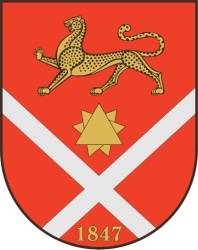 _________________________________________________________________________________________ ПОСТАНОВЛЕНИЕ  №  1г. Беслан  	     	              	                           	                          17 сентября 2020 г.О назначении публичных слушанийпо проекту Правил землепользования и застройки Бесланского городского поселения Правобережного района Республики Северная Осетия - Алания В соответствии с Федеральным законом от 06.10.2003 г. N 131-ФЗ «Об общих принципах организации местного самоуправления в Российской Федерации», Градостроительным кодексом РФ, Уставом Бесланского городского поселения Правобережного района Республики Северная Осетия – Алания, Положением «О порядке организации и проведении публичных слушаний», утвержденным решением Собрания представителей Бесланского городского поселения от 22.05.2009 г. №73ПОСТАНОВЛЯЮ:         1. Назначить публичные слушания по обсуждению проекта Правил землепользования и застройки Бесланского городского поселения Правобережного района Республики Северная Осетия – Алания (далее – Правила) на 24 ноября 2020 г. в 10 ч. 00 мин. по адресу: РСО-Алания, Правобережный район, ул. Ген. Плиева, 18, 3 этаж, зал заседаний.          2. Возложить организацию и проведение публичных слушаний на комиссию по подготовке проекта правил землепользования и застройки в составе: заместителя главы АМС г. Беслана Сокаева А. Р. – председатель комиссии; начальника отдела по доходам, муниципальному имуществу, земельным отношениям и градостроительству Сланова А. М. –  заместитель председателя комиссии; заместителя начальника отдела по доходам, муниципальному имуществу, земельным отношениям и градостроительству Туаева А.К. – секретарь комиссии; заместителя главы АМС г. Беслана В.А. Кусова – член комиссии, главного специалиста отдела по доходам, муниципальному имуществу, земельным отношениям и градостроительству Басаева И.С. –  член комиссии.3. Комиссии (контактный телефон: 8 (86737) 3-13-56, местонахождение: РСО-Алания, г. Беслан, ул. Плиева, 18, каб. № 3) провести мероприятия по подготовке и организации публичных слушаний и оповещению жителей г. Беслана о проведении публичных слушаний.Проведение публичных слушаний обеспечить в соответствии с Положением «О порядке организации и проведении публичных слушаний», утвержденным решением Собрания представителей Бесланского городского поселения от 22.05.2009 г. № 73.Регистрация жителей, желающих выступить на публичных слушаниях, производится по месту нахождения комиссии.4. Комиссии обеспечить размещение экспозиции демонстративных материалов по проекту Правил землепользования и застройки Бесланского городского поселения по адресу: РСО-Алания, г. Беслан, ул. Плиева, 18, каб. № 3 с  22.09.2020 г., приемные часы в рабочие дни: с 14 ч..00 мин. до 15 ч. 00 мин. 5. Замечания и предложения по проекту Правил направлять по адресу: РСО-Алания, г. Беслан, ул. Плиева, 18, каб. № 3. Предложения могут быть представлены в письменной или электронной форме (amcbeslan@rso-a.ru)  с 22.09.2020 г. по  24.11.2020 г. включительно.              6. Опубликовать настоящее постановление, а также проект Правил в установленном для официальных правовых актов порядке.         Дополнительно разместить указанные акты на официальном сайте АМС Бесланского городского поселения в сети «Интернет» (www.beslan.ru).	 	7. Контроль за исполнением настоящего постановления оставляю за собой.Глава Бесланского городского поселения                                  В. Б. ТатаровРЕСПУБЛИКÆ                                                                                ЦÆГАТ ИРЫСТОН-АЛАНИРЕСПУБЛИКАСЕВЕРНАЯ ОСЕТИЯ – АЛАНИЯРАХИЗФАРСЫ РАЙОНЫ БЫНАТТОН           ХИУЫНАФФÆЙАДЫБЕСЛÆНЫ ГОРÆТЫ   ЦÆРÆНБЫНАТЫМУНИЦИПАЛОН                                                  САРÆЗТМУНИЦИПАЛЬНОЕ      ОБРАЗОВАНИЕ БЕСЛАНСКОЕ  ГОРОДСКОЕ ПОСЕЛЕНИЕПРАВОБЕРЕЖНОГО РАЙОНА РЕСПУБЛИКИ                                                                                           СЕВЕРНАЯ ОСЕТИЯ-АЛАНИЯ